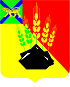 АДМИНИСТРАЦИЯ МИХАЙЛОВСКОГО МУНИЦИПАЛЬНОГО РАЙОНА ПОСТАНОВЛЕНИЕ 
19.07.2023                                              с. Михайловка                                                  № 899-паО проведении торжественного мероприятия,посвященного 35-ой годовщине образования«Всероссийского общества инвалидов»В соответствии с Федеральным законом от 06.10.2003 № 131-ФЗ «Об общих принципах организации местного самоуправления в РФ», Уставом Михайловского муниципального района, в целях реализации муниципальной программы «Развитие культуры Михайловского муниципального района на 2022-2024 годы», утвержденной постановлением администрации Михайловского муниципального района от 21.12.2021 № 1312-па, администрация Михайловского муниципального районаПОСТАНОВЛЯЕТ: 1. Провести 20 июля 2023 года в 11.00 в АНО центр социальной реабилитации инвалидов «Сосновый дворик» по адресу: с. Михайловка, ул. Заводская, 8 торжественное мероприятие, посвящённое 35-ой годовщине образования «Всероссийского общества инвалидов».2. Отделу по культуре, внутренней и молодежной политике (Рябенко А.Ю.), муниципальному межпоселенческому бюджетному учреждению культуры Михайловского муниципального района «Методическое культурно-информационное объединение» (Андрющенко М.С.) подготовить и провести торжественное мероприятие, посвящённое 35-ой годовщине образования «Всероссийского общества инвалидов».3 Муниципальному казенному учреждению «Управление по организационно-техническому обеспечению деятельности администрации Михайловского муниципального района» (Корж С.Г.) разместить настоящее постановление на официальном сайте администрации Михайловского муниципального района в информационно-коммуникационной сети Интернет. 4. Контроль исполнения настоящего постановления возложить на заместителя главы администрации Михайловского муниципального района Петроченко О.В.Глава Михайловского муниципального района –Глава администрации района                                                       В.В. Архипов